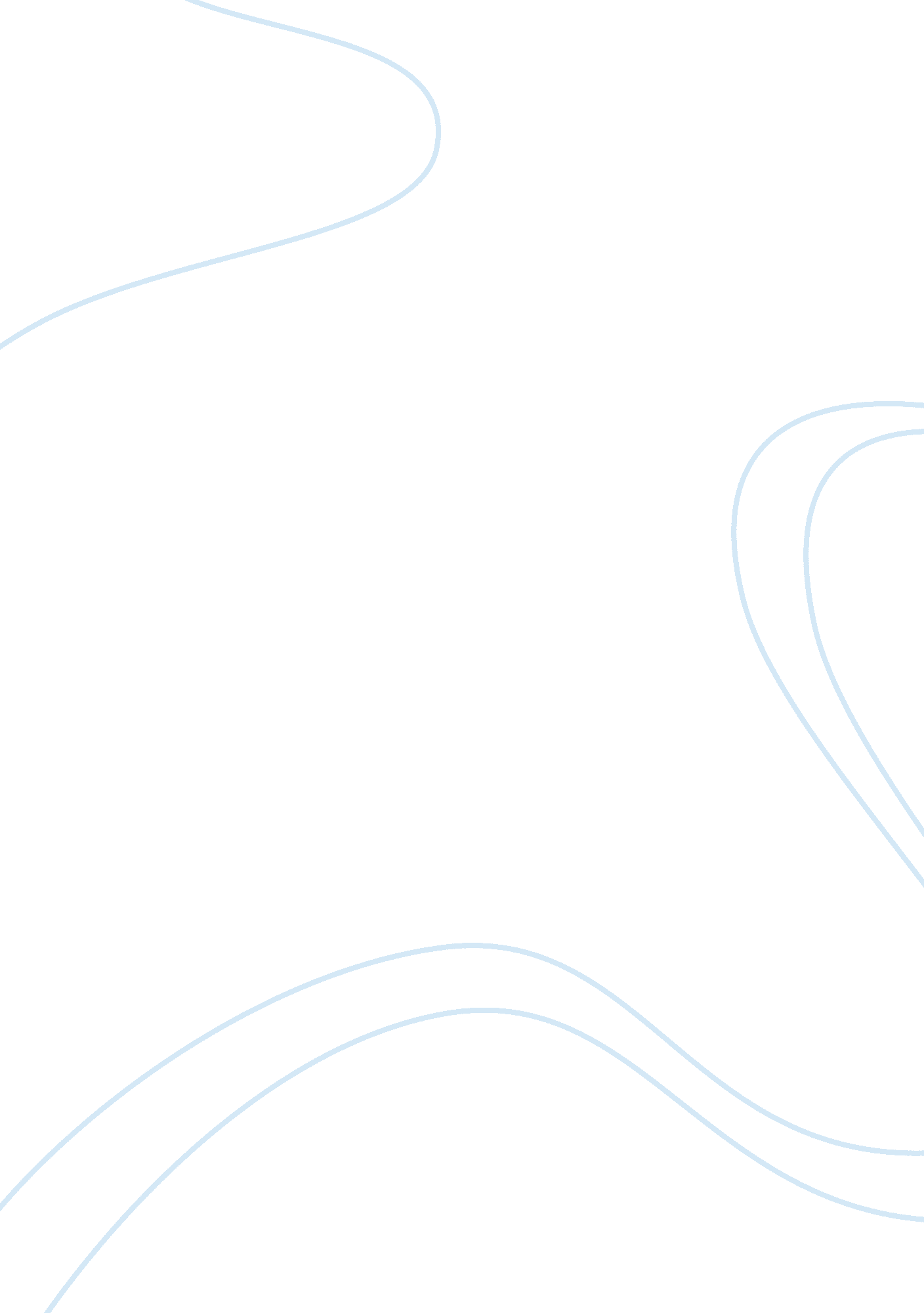 ﻿"negrenses and bacoleños urged: join no to pork barrel rally” by: mark jason m. ...People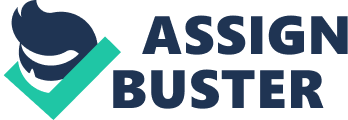 ﻿“ Negrenses and Bacoleños urged: Join No to Pork Barrel Rally” By: Mark Jason M. Berio Essay Sample “ Negrenses and Bacoleños urged: Join No to Pork Barrel Rally” By: Mark Jason M. Berio Over thousands of angry Filipinos marched through out the different cities in the Philippines to demand for the abolition of Pork Barrel, the misused fund for legislators’ pet projects. The biggest protest due to official corruption was aimed to Benigno Aquino’s administration. Negrenses and Bacoleños urged to join the rally for the total abolition of the “ pork barrel” to manifest their continued protest for the scrapping of the graft-ridden Priority Development Assistance Fund (PDAF). The participating group who joined the gathering at the Capitol Lagoon date were the “ Tipon-Tipon” group spearheaded by the Yellow Army and the Negrosasons Kontra Korapsyon, militant cause-oriented group Anak-Pawis and its allied organizations, and their members who marched from the reclamation area. Many schools and universities also joined the gathering for the support of anti-pork barrel including UNO-R, St. Scholastica Academy and University of St. La Salle. The marching starts at 9 am. Please include some lines from different people about their insight and anger about the scam. USLS clubs, faculties, officers and students participated to voice outrage at graft-tainted pork barrel fund in the largest demonstration since President Benigno Aquino was elected in 2010 on a platform to fight corruption. As being part of this, everyone is wearing white and black shirts as respond to anti-pork barrel abolition. The Negrense anger pushed them to form a team work that made the gathering successful. Latter the day, the gathering served as thanksgiving after Aquino announced the abolition of the pork barrel. We hope that the president would listen to the call and voice of the people, taking note of the president’s Inaugural address where he stated clearly that the Filipino people are his “ bosses.” 